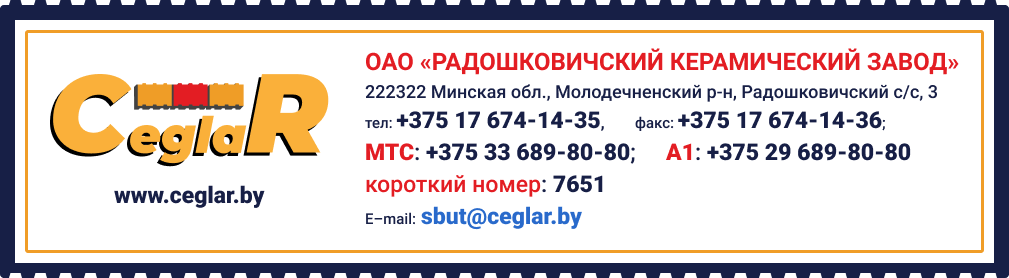 ПРАЙС-ЛИСТ ДЛЯ РЕЗИДЕНТОВ РЕСПУБЛИКИ БЕЛАРУСЬДействителен с 01.03.2022 Стоимость продукции указана в белорусских рублях на условиях франко-склад изготовителя (Радошковичский с/с, 3) с учетом  НДС (20%)Стоимость поддона	25 рублей, 20 копеек с НДССтоимость кирпича и блока керамического за м3 указана ориентировочно.250х120х65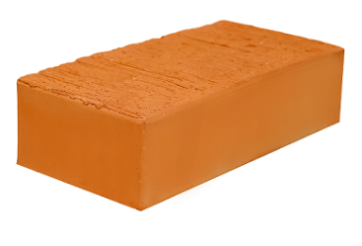     1 поддон = 352шт.250х120х65    1 поддон = 352шт.Кирпич керамический одинарный полнотелый  рядовой (СТБ-1160-99)Водопоглощение не ниже 6%Радионуклиды Аэфф = 173 бк/кгТеплопроводность 0,503 Вт/(м*С)Масса 3,290кг.Кирпич керамический одинарный полнотелый  рядовой (СТБ-1160-99)Водопоглощение не ниже 6%Радионуклиды Аэфф = 173 бк/кгТеплопроводность 0,503 Вт/(м*С)Масса 3,290кг.Кирпич керамический одинарный полнотелый  рядовой (СТБ-1160-99)Водопоглощение не ниже 6%Радионуклиды Аэфф = 173 бк/кгТеплопроводность 0,503 Вт/(м*С)Масса 3,290кг.Кирпич керамический одинарный полнотелый  рядовой (СТБ-1160-99)Водопоглощение не ниже 6%Радионуклиды Аэфф = 173 бк/кгТеплопроводность 0,503 Вт/(м*С)Масса 3,290кг.Кирпич керамический одинарный полнотелый  рядовой (СТБ-1160-99)Водопоглощение не ниже 6%Радионуклиды Аэфф = 173 бк/кгТеплопроводность 0,503 Вт/(м*С)Масса 3,290кг.Кирпич керамический одинарный полнотелый  рядовой (СТБ-1160-99)Водопоглощение не ниже 6%Радионуклиды Аэфф = 173 бк/кгТеплопроводность 0,503 Вт/(м*С)Масса 3,290кг.Кирпич керамический одинарный полнотелый  рядовой (СТБ-1160-99)Водопоглощение не ниже 6%Радионуклиды Аэфф = 173 бк/кгТеплопроводность 0,503 Вт/(м*С)Масса 3,290кг.Кирпич керамический одинарный полнотелый  рядовой (СТБ-1160-99)Водопоглощение не ниже 6%Радионуклиды Аэфф = 173 бк/кгТеплопроводность 0,503 Вт/(м*С)Масса 3,290кг.Кирпич керамический одинарный полнотелый  рядовой (СТБ-1160-99)Водопоглощение не ниже 6%Радионуклиды Аэфф = 173 бк/кгТеплопроводность 0,503 Вт/(м*С)Масса 3,290кг.Кирпич керамический одинарный полнотелый  рядовой (СТБ-1160-99)Водопоглощение не ниже 6%Радионуклиды Аэфф = 173 бк/кгТеплопроводность 0,503 Вт/(м*С)Масса 3,290кг.Кирпич керамический одинарный полнотелый  рядовой (СТБ-1160-99)Водопоглощение не ниже 6%Радионуклиды Аэфф = 173 бк/кгТеплопроводность 0,503 Вт/(м*С)Масса 3,290кг.Кирпич керамический одинарный полнотелый  рядовой (СТБ-1160-99)Водопоглощение не ниже 6%Радионуклиды Аэфф = 173 бк/кгТеплопроводность 0,503 Вт/(м*С)Масса 3,290кг.Кирпич керамический одинарный полнотелый  рядовой (СТБ-1160-99)Водопоглощение не ниже 6%Радионуклиды Аэфф = 173 бк/кгТеплопроводность 0,503 Вт/(м*С)Масса 3,290кг.Кирпич керамический одинарный полнотелый  рядовой (СТБ-1160-99)Водопоглощение не ниже 6%Радионуклиды Аэфф = 173 бк/кгТеплопроводность 0,503 Вт/(м*С)Масса 3,290кг.Кирпич керамический одинарный полнотелый  рядовой (СТБ-1160-99)Водопоглощение не ниже 6%Радионуклиды Аэфф = 173 бк/кгТеплопроводность 0,503 Вт/(м*С)Масса 3,290кг.Кирпич керамический одинарный полнотелый  рядовой (СТБ-1160-99)Водопоглощение не ниже 6%Радионуклиды Аэфф = 173 бк/кгТеплопроводность 0,503 Вт/(м*С)Масса 3,290кг.Кирпич керамический одинарный полнотелый  рядовой (СТБ-1160-99)Водопоглощение не ниже 6%Радионуклиды Аэфф = 173 бк/кгТеплопроводность 0,503 Вт/(м*С)Масса 3,290кг.Кирпич керамический одинарный полнотелый  рядовой (СТБ-1160-99)Водопоглощение не ниже 6%Радионуклиды Аэфф = 173 бк/кгТеплопроводность 0,503 Вт/(м*С)Масса 3,290кг.Кирпич керамический одинарный полнотелый  рядовой (СТБ-1160-99)Водопоглощение не ниже 6%Радионуклиды Аэфф = 173 бк/кгТеплопроводность 0,503 Вт/(м*С)Масса 3,290кг.Стоимость(тыс. шт.)Стоимость(тыс. шт.)Стоимость(тыс. шт.)Стоимость(тыс. шт.)Стоимость(тыс. шт.)Стоимость(тыс. шт.)Стоимость(тыс. шт.)Стоимость(тыс. шт.)Стоимостьм3*Стоимостьм3*Стоимостьм3*Стоимостьм3*Стоимостьм3*Стоимостьм3*Стоимостьм3*250х120х65    1 поддон = 352шт.250х120х65    1 поддон = 352шт.АссортиментАссортиментАссортиментАссортиментАссортиментАссортиментАссортиментАссортиментАссортиментАссортиментАссортиментАссортиментМорозостойкостьМорозостойкостьМорозостойкостьМорозостойкостьМорозостойкостьМорозостойкостьМорозостойкость250х120х65    1 поддон = 352шт.250х120х65    1 поддон = 352шт.М-200М-200М-200М-200М-200М-200М-200М-200М-200М-200М-200М-200F75F75F75F75F75F75F75507,61507,61507,61507,61507,61507,61507,61507,61259,90259,90259,90259,90259,90259,90259,90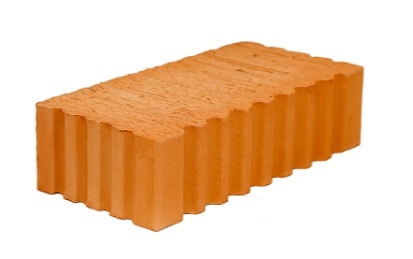 250х120х65    1 поддон = 352шт.250х120х65    1 поддон = 352шт.250х120х65    1 поддон = 352шт.Кирпич керамический одинарный полнотелый  рядовой (СТБ-1160-99)Водопоглощение не ниже 6%Радионуклиды Аэфф = 173 бк/кгТеплопроводность 0,503 Вт/(м*С)Масса 3,25кг.Кирпич керамический одинарный полнотелый  рядовой (СТБ-1160-99)Водопоглощение не ниже 6%Радионуклиды Аэфф = 173 бк/кгТеплопроводность 0,503 Вт/(м*С)Масса 3,25кг.Кирпич керамический одинарный полнотелый  рядовой (СТБ-1160-99)Водопоглощение не ниже 6%Радионуклиды Аэфф = 173 бк/кгТеплопроводность 0,503 Вт/(м*С)Масса 3,25кг.Кирпич керамический одинарный полнотелый  рядовой (СТБ-1160-99)Водопоглощение не ниже 6%Радионуклиды Аэфф = 173 бк/кгТеплопроводность 0,503 Вт/(м*С)Масса 3,25кг.Кирпич керамический одинарный полнотелый  рядовой (СТБ-1160-99)Водопоглощение не ниже 6%Радионуклиды Аэфф = 173 бк/кгТеплопроводность 0,503 Вт/(м*С)Масса 3,25кг.Кирпич керамический одинарный полнотелый  рядовой (СТБ-1160-99)Водопоглощение не ниже 6%Радионуклиды Аэфф = 173 бк/кгТеплопроводность 0,503 Вт/(м*С)Масса 3,25кг.Кирпич керамический одинарный полнотелый  рядовой (СТБ-1160-99)Водопоглощение не ниже 6%Радионуклиды Аэфф = 173 бк/кгТеплопроводность 0,503 Вт/(м*С)Масса 3,25кг.Кирпич керамический одинарный полнотелый  рядовой (СТБ-1160-99)Водопоглощение не ниже 6%Радионуклиды Аэфф = 173 бк/кгТеплопроводность 0,503 Вт/(м*С)Масса 3,25кг.Кирпич керамический одинарный полнотелый  рядовой (СТБ-1160-99)Водопоглощение не ниже 6%Радионуклиды Аэфф = 173 бк/кгТеплопроводность 0,503 Вт/(м*С)Масса 3,25кг.Кирпич керамический одинарный полнотелый  рядовой (СТБ-1160-99)Водопоглощение не ниже 6%Радионуклиды Аэфф = 173 бк/кгТеплопроводность 0,503 Вт/(м*С)Масса 3,25кг.Кирпич керамический одинарный полнотелый  рядовой (СТБ-1160-99)Водопоглощение не ниже 6%Радионуклиды Аэфф = 173 бк/кгТеплопроводность 0,503 Вт/(м*С)Масса 3,25кг.Кирпич керамический одинарный полнотелый  рядовой (СТБ-1160-99)Водопоглощение не ниже 6%Радионуклиды Аэфф = 173 бк/кгТеплопроводность 0,503 Вт/(м*С)Масса 3,25кг.Кирпич керамический одинарный полнотелый  рядовой (СТБ-1160-99)Водопоглощение не ниже 6%Радионуклиды Аэфф = 173 бк/кгТеплопроводность 0,503 Вт/(м*С)Масса 3,25кг.Кирпич керамический одинарный полнотелый  рядовой (СТБ-1160-99)Водопоглощение не ниже 6%Радионуклиды Аэфф = 173 бк/кгТеплопроводность 0,503 Вт/(м*С)Масса 3,25кг.Кирпич керамический одинарный полнотелый  рядовой (СТБ-1160-99)Водопоглощение не ниже 6%Радионуклиды Аэфф = 173 бк/кгТеплопроводность 0,503 Вт/(м*С)Масса 3,25кг.Кирпич керамический одинарный полнотелый  рядовой (СТБ-1160-99)Водопоглощение не ниже 6%Радионуклиды Аэфф = 173 бк/кгТеплопроводность 0,503 Вт/(м*С)Масса 3,25кг.Кирпич керамический одинарный полнотелый  рядовой (СТБ-1160-99)Водопоглощение не ниже 6%Радионуклиды Аэфф = 173 бк/кгТеплопроводность 0,503 Вт/(м*С)Масса 3,25кг.Кирпич керамический одинарный полнотелый  рядовой (СТБ-1160-99)Водопоглощение не ниже 6%Радионуклиды Аэфф = 173 бк/кгТеплопроводность 0,503 Вт/(м*С)Масса 3,25кг.Стоимость(тыс. шт.)Стоимость(тыс. шт.)Стоимость(тыс. шт.)Стоимость(тыс. шт.)Стоимость(тыс. шт.)Стоимость(тыс. шт.)Стоимость(тыс. шт.)Стоимость(тыс. шт.)Стоимостьм3*Стоимостьм3*Стоимостьм3*Стоимостьм3*Стоимостьм3*Стоимостьм3*Стоимостьм3*250х120х65    1 поддон = 352шт.250х120х65    1 поддон = 352шт.250х120х65    1 поддон = 352шт.АссортиментАссортиментАссортиментАссортиментАссортиментАссортиментАссортиментАссортиментМорозостойкостьМорозостойкостьМорозостойкостьМорозостойкостьМорозостойкостьМорозостойкостьМорозостойкостьМорозостойкостьМорозостойкостьМорозостойкость250х120х65    1 поддон = 352шт.250х120х65    1 поддон = 352шт.250х120х65    1 поддон = 352шт.М-175М-175М-175М-175М-175М-175М-175М-175 F75 F75 F75 F75 F75 F75 F75 F75 F75 F75486,47486,47486,47486,47486,47486,47486,47486,47249,07249,07249,07249,07249,07249,07249,07250х120х65    1 поддон = 352шт.250х120х65    1 поддон = 352шт.250х120х65    1 поддон = 352шт.М-200М-200М-200М-200М-200М-200М-200М-200 F75 F75 F75 F75 F75 F75 F75 F75 F75 F75507,61507,61507,61507,61507,61507,61507,61507,61259,90259,90259,90259,90259,90259,90259,90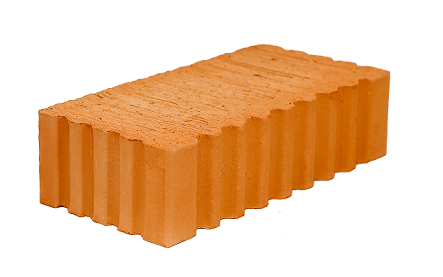 250х120х88коэффициент пересчета 1,3541 поддон=224шт.нат250х120х88коэффициент пересчета 1,3541 поддон=224шт.нат250х120х88коэффициент пересчета 1,3541 поддон=224шт.нат250х120х88коэффициент пересчета 1,3541 поддон=224шт.натКирпич керамический утолщенныйполнотелый  рядовой (СТБ-1160-99)Водопоглощение не ниже 6%Радионуклиды Аэфф = 169 бк/кгТеплопроводность 0,451 Вт/(м*С)Масса 4,46кг.Кирпич керамический утолщенныйполнотелый  рядовой (СТБ-1160-99)Водопоглощение не ниже 6%Радионуклиды Аэфф = 169 бк/кгТеплопроводность 0,451 Вт/(м*С)Масса 4,46кг.Кирпич керамический утолщенныйполнотелый  рядовой (СТБ-1160-99)Водопоглощение не ниже 6%Радионуклиды Аэфф = 169 бк/кгТеплопроводность 0,451 Вт/(м*С)Масса 4,46кг.Кирпич керамический утолщенныйполнотелый  рядовой (СТБ-1160-99)Водопоглощение не ниже 6%Радионуклиды Аэфф = 169 бк/кгТеплопроводность 0,451 Вт/(м*С)Масса 4,46кг.Кирпич керамический утолщенныйполнотелый  рядовой (СТБ-1160-99)Водопоглощение не ниже 6%Радионуклиды Аэфф = 169 бк/кгТеплопроводность 0,451 Вт/(м*С)Масса 4,46кг.Кирпич керамический утолщенныйполнотелый  рядовой (СТБ-1160-99)Водопоглощение не ниже 6%Радионуклиды Аэфф = 169 бк/кгТеплопроводность 0,451 Вт/(м*С)Масса 4,46кг.Кирпич керамический утолщенныйполнотелый  рядовой (СТБ-1160-99)Водопоглощение не ниже 6%Радионуклиды Аэфф = 169 бк/кгТеплопроводность 0,451 Вт/(м*С)Масса 4,46кг.Кирпич керамический утолщенныйполнотелый  рядовой (СТБ-1160-99)Водопоглощение не ниже 6%Радионуклиды Аэфф = 169 бк/кгТеплопроводность 0,451 Вт/(м*С)Масса 4,46кг.Кирпич керамический утолщенныйполнотелый  рядовой (СТБ-1160-99)Водопоглощение не ниже 6%Радионуклиды Аэфф = 169 бк/кгТеплопроводность 0,451 Вт/(м*С)Масса 4,46кг.Кирпич керамический утолщенныйполнотелый  рядовой (СТБ-1160-99)Водопоглощение не ниже 6%Радионуклиды Аэфф = 169 бк/кгТеплопроводность 0,451 Вт/(м*С)Масса 4,46кг.Кирпич керамический утолщенныйполнотелый  рядовой (СТБ-1160-99)Водопоглощение не ниже 6%Радионуклиды Аэфф = 169 бк/кгТеплопроводность 0,451 Вт/(м*С)Масса 4,46кг.Кирпич керамический утолщенныйполнотелый  рядовой (СТБ-1160-99)Водопоглощение не ниже 6%Радионуклиды Аэфф = 169 бк/кгТеплопроводность 0,451 Вт/(м*С)Масса 4,46кг.Кирпич керамический утолщенныйполнотелый  рядовой (СТБ-1160-99)Водопоглощение не ниже 6%Радионуклиды Аэфф = 169 бк/кгТеплопроводность 0,451 Вт/(м*С)Масса 4,46кг.Кирпич керамический утолщенныйполнотелый  рядовой (СТБ-1160-99)Водопоглощение не ниже 6%Радионуклиды Аэфф = 169 бк/кгТеплопроводность 0,451 Вт/(м*С)Масса 4,46кг.Кирпич керамический утолщенныйполнотелый  рядовой (СТБ-1160-99)Водопоглощение не ниже 6%Радионуклиды Аэфф = 169 бк/кгТеплопроводность 0,451 Вт/(м*С)Масса 4,46кг.Кирпич керамический утолщенныйполнотелый  рядовой (СТБ-1160-99)Водопоглощение не ниже 6%Радионуклиды Аэфф = 169 бк/кгТеплопроводность 0,451 Вт/(м*С)Масса 4,46кг.Кирпич керамический утолщенныйполнотелый  рядовой (СТБ-1160-99)Водопоглощение не ниже 6%Радионуклиды Аэфф = 169 бк/кгТеплопроводность 0,451 Вт/(м*С)Масса 4,46кг.Стоимость(усл.тыс. шт.)Стоимость(усл.тыс. шт.)Стоимость(усл.тыс. шт.)Стоимость(усл.тыс. шт.)Стоимость(усл.тыс. шт.)Стоимость(усл.тыс. шт.)Стоимость(усл.тыс. шт.)Стоимость(усл.тыс. шт.)Стоимостьм3*Стоимостьм3*Стоимостьм3*Стоимостьм3*Стоимостьм3*Стоимостьм3*Стоимостьм3*250х120х88коэффициент пересчета 1,3541 поддон=224шт.нат250х120х88коэффициент пересчета 1,3541 поддон=224шт.нат250х120х88коэффициент пересчета 1,3541 поддон=224шт.нат250х120х88коэффициент пересчета 1,3541 поддон=224шт.натАссортиментАссортиментАссортиментАссортиментАссортиментАссортиментАссортиментАссортиментМорозостойкостьМорозостойкостьМорозостойкостьМорозостойкостьМорозостойкостьМорозостойкостьМорозостойкостьМорозостойкостьМорозостойкость250х120х88коэффициент пересчета 1,3541 поддон=224шт.нат250х120х88коэффициент пересчета 1,3541 поддон=224шт.нат250х120х88коэффициент пересчета 1,3541 поддон=224шт.нат250х120х88коэффициент пересчета 1,3541 поддон=224шт.натМ-150М-150М-150М-150М-150М-150М-150М-150  F75  F75  F75  F75  F75  F75  F75  F75  F75465,31465,31465,31465,31465,31465,31465,31465,31238,24238,24238,24238,24238,24238,24238,24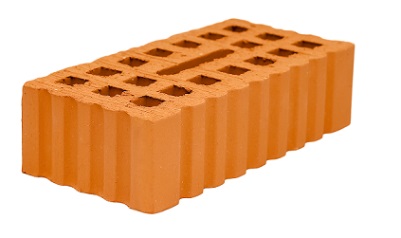 250*120*651 поддон = 352 шт. нат.250*120*651 поддон = 352 шт. нат.250*120*651 поддон = 352 шт. нат.250*120*651 поддон = 352 шт. нат.Кирпич керамический одинарный пустотелый  рядовой (СТБ-1160-99)Радионуклиды  Аэфф =173 бк/кгВодопоглощение не ниже 6%Теплопроводность 0,374 Вт/(м*С)Масса  2,2 кг;Кирпич керамический одинарный пустотелый  рядовой (СТБ-1160-99)Радионуклиды  Аэфф =173 бк/кгВодопоглощение не ниже 6%Теплопроводность 0,374 Вт/(м*С)Масса  2,2 кг;Кирпич керамический одинарный пустотелый  рядовой (СТБ-1160-99)Радионуклиды  Аэфф =173 бк/кгВодопоглощение не ниже 6%Теплопроводность 0,374 Вт/(м*С)Масса  2,2 кг;Кирпич керамический одинарный пустотелый  рядовой (СТБ-1160-99)Радионуклиды  Аэфф =173 бк/кгВодопоглощение не ниже 6%Теплопроводность 0,374 Вт/(м*С)Масса  2,2 кг;Кирпич керамический одинарный пустотелый  рядовой (СТБ-1160-99)Радионуклиды  Аэфф =173 бк/кгВодопоглощение не ниже 6%Теплопроводность 0,374 Вт/(м*С)Масса  2,2 кг;Кирпич керамический одинарный пустотелый  рядовой (СТБ-1160-99)Радионуклиды  Аэфф =173 бк/кгВодопоглощение не ниже 6%Теплопроводность 0,374 Вт/(м*С)Масса  2,2 кг;Кирпич керамический одинарный пустотелый  рядовой (СТБ-1160-99)Радионуклиды  Аэфф =173 бк/кгВодопоглощение не ниже 6%Теплопроводность 0,374 Вт/(м*С)Масса  2,2 кг;Кирпич керамический одинарный пустотелый  рядовой (СТБ-1160-99)Радионуклиды  Аэфф =173 бк/кгВодопоглощение не ниже 6%Теплопроводность 0,374 Вт/(м*С)Масса  2,2 кг;Кирпич керамический одинарный пустотелый  рядовой (СТБ-1160-99)Радионуклиды  Аэфф =173 бк/кгВодопоглощение не ниже 6%Теплопроводность 0,374 Вт/(м*С)Масса  2,2 кг;Кирпич керамический одинарный пустотелый  рядовой (СТБ-1160-99)Радионуклиды  Аэфф =173 бк/кгВодопоглощение не ниже 6%Теплопроводность 0,374 Вт/(м*С)Масса  2,2 кг;Кирпич керамический одинарный пустотелый  рядовой (СТБ-1160-99)Радионуклиды  Аэфф =173 бк/кгВодопоглощение не ниже 6%Теплопроводность 0,374 Вт/(м*С)Масса  2,2 кг;Кирпич керамический одинарный пустотелый  рядовой (СТБ-1160-99)Радионуклиды  Аэфф =173 бк/кгВодопоглощение не ниже 6%Теплопроводность 0,374 Вт/(м*С)Масса  2,2 кг;Кирпич керамический одинарный пустотелый  рядовой (СТБ-1160-99)Радионуклиды  Аэфф =173 бк/кгВодопоглощение не ниже 6%Теплопроводность 0,374 Вт/(м*С)Масса  2,2 кг;Кирпич керамический одинарный пустотелый  рядовой (СТБ-1160-99)Радионуклиды  Аэфф =173 бк/кгВодопоглощение не ниже 6%Теплопроводность 0,374 Вт/(м*С)Масса  2,2 кг;Кирпич керамический одинарный пустотелый  рядовой (СТБ-1160-99)Радионуклиды  Аэфф =173 бк/кгВодопоглощение не ниже 6%Теплопроводность 0,374 Вт/(м*С)Масса  2,2 кг;Кирпич керамический одинарный пустотелый  рядовой (СТБ-1160-99)Радионуклиды  Аэфф =173 бк/кгВодопоглощение не ниже 6%Теплопроводность 0,374 Вт/(м*С)Масса  2,2 кг;Кирпич керамический одинарный пустотелый  рядовой (СТБ-1160-99)Радионуклиды  Аэфф =173 бк/кгВодопоглощение не ниже 6%Теплопроводность 0,374 Вт/(м*С)Масса  2,2 кг;Стоимость(тыс. шт.)Стоимость(тыс. шт.)Стоимость(тыс. шт.)Стоимость(тыс. шт.)Стоимость(тыс. шт.)Стоимость(тыс. шт.)Стоимость(тыс. шт.)Стоимость(тыс. шт.)Стоимостьм3*Стоимостьм3*Стоимостьм3*Стоимостьм3*Стоимостьм3*Стоимостьм3*Стоимостьм3*250*120*651 поддон = 352 шт. нат.250*120*651 поддон = 352 шт. нат.250*120*651 поддон = 352 шт. нат.250*120*651 поддон = 352 шт. нат.АссортиментАссортиментАссортиментАссортиментАссортиментАссортиментАссортиментАссортиментМорозостойкостьМорозостойкостьМорозостойкостьМорозостойкостьМорозостойкостьМорозостойкостьМорозостойкостьМорозостойкостьМорозостойкость250*120*651 поддон = 352 шт. нат.250*120*651 поддон = 352 шт. нат.250*120*651 поддон = 352 шт. нат.250*120*651 поддон = 352 шт. нат.М-150М-150М-150М-150М-150М-150М-150М-150  F75  F75  F75  F75  F75  F75  F75  F75  F75323,24323,24323,24323,24323,24323,24323,24323,24165,50165,50165,50165,50165,50165,50165,50250х120х88Коэфф. пересчета 1,3541 поддон = 432 шт.нат. (585 усл.штук.)250х120х88Коэфф. пересчета 1,3541 поддон = 432 шт.нат. (585 усл.штук.)250х120х88Коэфф. пересчета 1,3541 поддон = 432 шт.нат. (585 усл.штук.)250х120х88Коэфф. пересчета 1,3541 поддон = 432 шт.нат. (585 усл.штук.)250х120х88Коэфф. пересчета 1,3541 поддон = 432 шт.нат. (585 усл.штук.)Кирпич керамический утолщенный  пустотелый рядовой (СТБ-1160-99)Водопоглощение не ниже 6%Радионуклиды Аэфф = 173 бк/кгТеплопроводность 0,397 Вт/(м*С)Масса 2,8кг;          Кирпич керамический утолщенный  пустотелый рядовой (СТБ-1160-99)Водопоглощение не ниже 6%Радионуклиды Аэфф = 173 бк/кгТеплопроводность 0,397 Вт/(м*С)Масса 2,8кг;          Кирпич керамический утолщенный  пустотелый рядовой (СТБ-1160-99)Водопоглощение не ниже 6%Радионуклиды Аэфф = 173 бк/кгТеплопроводность 0,397 Вт/(м*С)Масса 2,8кг;          Кирпич керамический утолщенный  пустотелый рядовой (СТБ-1160-99)Водопоглощение не ниже 6%Радионуклиды Аэфф = 173 бк/кгТеплопроводность 0,397 Вт/(м*С)Масса 2,8кг;          Кирпич керамический утолщенный  пустотелый рядовой (СТБ-1160-99)Водопоглощение не ниже 6%Радионуклиды Аэфф = 173 бк/кгТеплопроводность 0,397 Вт/(м*С)Масса 2,8кг;          Кирпич керамический утолщенный  пустотелый рядовой (СТБ-1160-99)Водопоглощение не ниже 6%Радионуклиды Аэфф = 173 бк/кгТеплопроводность 0,397 Вт/(м*С)Масса 2,8кг;          Кирпич керамический утолщенный  пустотелый рядовой (СТБ-1160-99)Водопоглощение не ниже 6%Радионуклиды Аэфф = 173 бк/кгТеплопроводность 0,397 Вт/(м*С)Масса 2,8кг;          Кирпич керамический утолщенный  пустотелый рядовой (СТБ-1160-99)Водопоглощение не ниже 6%Радионуклиды Аэфф = 173 бк/кгТеплопроводность 0,397 Вт/(м*С)Масса 2,8кг;          Кирпич керамический утолщенный  пустотелый рядовой (СТБ-1160-99)Водопоглощение не ниже 6%Радионуклиды Аэфф = 173 бк/кгТеплопроводность 0,397 Вт/(м*С)Масса 2,8кг;          Кирпич керамический утолщенный  пустотелый рядовой (СТБ-1160-99)Водопоглощение не ниже 6%Радионуклиды Аэфф = 173 бк/кгТеплопроводность 0,397 Вт/(м*С)Масса 2,8кг;          Кирпич керамический утолщенный  пустотелый рядовой (СТБ-1160-99)Водопоглощение не ниже 6%Радионуклиды Аэфф = 173 бк/кгТеплопроводность 0,397 Вт/(м*С)Масса 2,8кг;          Кирпич керамический утолщенный  пустотелый рядовой (СТБ-1160-99)Водопоглощение не ниже 6%Радионуклиды Аэфф = 173 бк/кгТеплопроводность 0,397 Вт/(м*С)Масса 2,8кг;          Кирпич керамический утолщенный  пустотелый рядовой (СТБ-1160-99)Водопоглощение не ниже 6%Радионуклиды Аэфф = 173 бк/кгТеплопроводность 0,397 Вт/(м*С)Масса 2,8кг;          Кирпич керамический утолщенный  пустотелый рядовой (СТБ-1160-99)Водопоглощение не ниже 6%Радионуклиды Аэфф = 173 бк/кгТеплопроводность 0,397 Вт/(м*С)Масса 2,8кг;          Кирпич керамический утолщенный  пустотелый рядовой (СТБ-1160-99)Водопоглощение не ниже 6%Радионуклиды Аэфф = 173 бк/кгТеплопроводность 0,397 Вт/(м*С)Масса 2,8кг;          Кирпич керамический утолщенный  пустотелый рядовой (СТБ-1160-99)Водопоглощение не ниже 6%Радионуклиды Аэфф = 173 бк/кгТеплопроводность 0,397 Вт/(м*С)Масса 2,8кг;          Стоимость(усл. тыс. шт.)Стоимость(усл. тыс. шт.)Стоимость(усл. тыс. шт.)Стоимость(усл. тыс. шт.)Стоимость(усл. тыс. шт.)Стоимость(усл. тыс. шт.)Стоимость(усл. тыс. шт.)Стоимость(усл. тыс. шт.)Стоимостьм3*Стоимостьм3*Стоимостьм3*Стоимостьм3*Стоимостьм3*Стоимостьм3*Стоимостьм3*250х120х88Коэфф. пересчета 1,3541 поддон = 432 шт.нат. (585 усл.штук.)250х120х88Коэфф. пересчета 1,3541 поддон = 432 шт.нат. (585 усл.штук.)250х120х88Коэфф. пересчета 1,3541 поддон = 432 шт.нат. (585 усл.штук.)250х120х88Коэфф. пересчета 1,3541 поддон = 432 шт.нат. (585 усл.штук.)250х120х88Коэфф. пересчета 1,3541 поддон = 432 шт.нат. (585 усл.штук.)Ассортимент                              Ассортимент                              Ассортимент                              Ассортимент                              Ассортимент                              Ассортимент                              Ассортимент                              Ассортимент                              МорозостойкостьМорозостойкостьМорозостойкостьМорозостойкостьМорозостойкостьМорозостойкостьМорозостойкостьМорозостойкость250х120х88Коэфф. пересчета 1,3541 поддон = 432 шт.нат. (585 усл.штук.)250х120х88Коэфф. пересчета 1,3541 поддон = 432 шт.нат. (585 усл.штук.)250х120х88Коэфф. пересчета 1,3541 поддон = 432 шт.нат. (585 усл.штук.)250х120х88Коэфф. пересчета 1,3541 поддон = 432 шт.нат. (585 усл.штук.)250х120х88Коэфф. пересчета 1,3541 поддон = 432 шт.нат. (585 усл.штук.)М-125М-125М-125М-125М-125М-125М-125М-125F75F75F75F75F75F75F75F75308,54308,54308,54308,54308,54308,54308,54308,54157,97157,97157,97157,97157,97157,97157,97250х120х88Коэфф. пересчета 1,3541 поддон = 432 шт.нат. (585 усл.штук.)250х120х88Коэфф. пересчета 1,3541 поддон = 432 шт.нат. (585 усл.штук.)250х120х88Коэфф. пересчета 1,3541 поддон = 432 шт.нат. (585 усл.штук.)250х120х88Коэфф. пересчета 1,3541 поддон = 432 шт.нат. (585 усл.штук.)250х120х88Коэфф. пересчета 1,3541 поддон = 432 шт.нат. (585 усл.штук.)М-150М-150М-150М-150М-150М-150М-150М-150F75F75F75F75F75F75F75F75323,24323,24323,24323,24323,24323,24323,24323,24165,50165,50165,50165,50165,50165,50165,50250х120х88Коэфф. пересчета 1,3541 поддон = 432 шт.нат. (585 усл.штук.)250х120х88Коэфф. пересчета 1,3541 поддон = 432 шт.нат. (585 усл.штук.)250х120х88Коэфф. пересчета 1,3541 поддон = 432 шт.нат. (585 усл.штук.)250х120х88Коэфф. пересчета 1,3541 поддон = 432 шт.нат. (585 усл.штук.)250х120х88Коэфф. пересчета 1,3541 поддон = 432 шт.нат. (585 усл.штук.)М-175М-175М-175М-175М-175М-175М-175М-175F75F75F75F75F75F75F75F75337,93337,93337,93337,93337,93337,93337,93337,93173,02173,02173,02173,02173,02173,02173,02250х120х138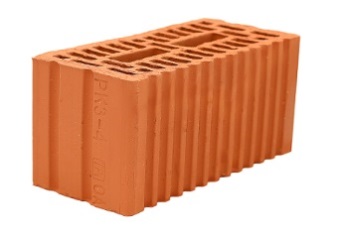 Коэфф. пересчета 2,1231 поддон = 288  шт. нат. (611 усл.штук)250х120х138Коэфф. пересчета 2,1231 поддон = 288  шт. нат. (611 усл.штук)250х120х138Коэфф. пересчета 2,1231 поддон = 288  шт. нат. (611 усл.штук)250х120х138Коэфф. пересчета 2,1231 поддон = 288  шт. нат. (611 усл.штук)250х120х138Коэфф. пересчета 2,1231 поддон = 288  шт. нат. (611 усл.штук)Блок керамический поризованный пустотелый      2NF  (СТБ-1719-2007)Плотность 850-1000кг/м3Радионуклиды  Аэфф =211 бк/кгТеплопроводность 0,206-256 Вт/(м*С), Масса  3,45-3,75 кг;   Блок керамический поризованный пустотелый      2NF  (СТБ-1719-2007)Плотность 850-1000кг/м3Радионуклиды  Аэфф =211 бк/кгТеплопроводность 0,206-256 Вт/(м*С), Масса  3,45-3,75 кг;   Блок керамический поризованный пустотелый      2NF  (СТБ-1719-2007)Плотность 850-1000кг/м3Радионуклиды  Аэфф =211 бк/кгТеплопроводность 0,206-256 Вт/(м*С), Масса  3,45-3,75 кг;   Блок керамический поризованный пустотелый      2NF  (СТБ-1719-2007)Плотность 850-1000кг/м3Радионуклиды  Аэфф =211 бк/кгТеплопроводность 0,206-256 Вт/(м*С), Масса  3,45-3,75 кг;   Блок керамический поризованный пустотелый      2NF  (СТБ-1719-2007)Плотность 850-1000кг/м3Радионуклиды  Аэфф =211 бк/кгТеплопроводность 0,206-256 Вт/(м*С), Масса  3,45-3,75 кг;   Блок керамический поризованный пустотелый      2NF  (СТБ-1719-2007)Плотность 850-1000кг/м3Радионуклиды  Аэфф =211 бк/кгТеплопроводность 0,206-256 Вт/(м*С), Масса  3,45-3,75 кг;   Блок керамический поризованный пустотелый      2NF  (СТБ-1719-2007)Плотность 850-1000кг/м3Радионуклиды  Аэфф =211 бк/кгТеплопроводность 0,206-256 Вт/(м*С), Масса  3,45-3,75 кг;   Блок керамический поризованный пустотелый      2NF  (СТБ-1719-2007)Плотность 850-1000кг/м3Радионуклиды  Аэфф =211 бк/кгТеплопроводность 0,206-256 Вт/(м*С), Масса  3,45-3,75 кг;   Блок керамический поризованный пустотелый      2NF  (СТБ-1719-2007)Плотность 850-1000кг/м3Радионуклиды  Аэфф =211 бк/кгТеплопроводность 0,206-256 Вт/(м*С), Масса  3,45-3,75 кг;   Блок керамический поризованный пустотелый      2NF  (СТБ-1719-2007)Плотность 850-1000кг/м3Радионуклиды  Аэфф =211 бк/кгТеплопроводность 0,206-256 Вт/(м*С), Масса  3,45-3,75 кг;   Блок керамический поризованный пустотелый      2NF  (СТБ-1719-2007)Плотность 850-1000кг/м3Радионуклиды  Аэфф =211 бк/кгТеплопроводность 0,206-256 Вт/(м*С), Масса  3,45-3,75 кг;   Блок керамический поризованный пустотелый      2NF  (СТБ-1719-2007)Плотность 850-1000кг/м3Радионуклиды  Аэфф =211 бк/кгТеплопроводность 0,206-256 Вт/(м*С), Масса  3,45-3,75 кг;   Блок керамический поризованный пустотелый      2NF  (СТБ-1719-2007)Плотность 850-1000кг/м3Радионуклиды  Аэфф =211 бк/кгТеплопроводность 0,206-256 Вт/(м*С), Масса  3,45-3,75 кг;   Блок керамический поризованный пустотелый      2NF  (СТБ-1719-2007)Плотность 850-1000кг/м3Радионуклиды  Аэфф =211 бк/кгТеплопроводность 0,206-256 Вт/(м*С), Масса  3,45-3,75 кг;   Блок керамический поризованный пустотелый      2NF  (СТБ-1719-2007)Плотность 850-1000кг/м3Радионуклиды  Аэфф =211 бк/кгТеплопроводность 0,206-256 Вт/(м*С), Масса  3,45-3,75 кг;   Блок керамический поризованный пустотелый      2NF  (СТБ-1719-2007)Плотность 850-1000кг/м3Радионуклиды  Аэфф =211 бк/кгТеплопроводность 0,206-256 Вт/(м*С), Масса  3,45-3,75 кг;   Блок керамический поризованный пустотелый      2NF  (СТБ-1719-2007)Плотность 850-1000кг/м3Радионуклиды  Аэфф =211 бк/кгТеплопроводность 0,206-256 Вт/(м*С), Масса  3,45-3,75 кг;   Блок керамический поризованный пустотелый      2NF  (СТБ-1719-2007)Плотность 850-1000кг/м3Радионуклиды  Аэфф =211 бк/кгТеплопроводность 0,206-256 Вт/(м*С), Масса  3,45-3,75 кг;   Стоимость(усл. тыс. шт.)Стоимость(усл. тыс. шт.)Стоимость(усл. тыс. шт.)Стоимость(усл. тыс. шт.)Стоимость(усл. тыс. шт.)Стоимость(усл. тыс. шт.)Стоимостьм3*Стоимостьм3*Стоимостьм3*Стоимостьм3*Стоимостьм3*Стоимостьм3*Стоимостьм3*250х120х138Коэфф. пересчета 2,1231 поддон = 288  шт. нат. (611 усл.штук)250х120х138Коэфф. пересчета 2,1231 поддон = 288  шт. нат. (611 усл.штук)250х120х138Коэфф. пересчета 2,1231 поддон = 288  шт. нат. (611 усл.штук)250х120х138Коэфф. пересчета 2,1231 поддон = 288  шт. нат. (611 усл.штук)250х120х138Коэфф. пересчета 2,1231 поддон = 288  шт. нат. (611 усл.штук)АссортиментАссортиментАссортиментАссортиментАссортиментАссортиментАссортиментАссортиментАссортиментАссортиментМорозостойкостьМорозостойкостьМорозостойкостьМорозостойкостьМорозостойкостьМорозостойкостьМорозостойкостьМорозостойкость250х120х138Коэфф. пересчета 2,1231 поддон = 288  шт. нат. (611 усл.штук)250х120х138Коэфф. пересчета 2,1231 поддон = 288  шт. нат. (611 усл.штук)250х120х138Коэфф. пересчета 2,1231 поддон = 288  шт. нат. (611 усл.штук)250х120х138Коэфф. пересчета 2,1231 поддон = 288  шт. нат. (611 усл.штук)250х120х138Коэфф. пересчета 2,1231 поддон = 288  шт. нат. (611 усл.штук)М-150М-150М-150М-150М-150М-150М-150М-150М-150М-150F75F75F75F75F75F75F75F75336,00336,00336,00336,00336,00336,00172,03172,03172,03172,03172,03172,03172,03510*100*138Коэфф. пересчета 3,6091 поддон=120/108 шт.нат(433/390  усл. штук).510*100*138Коэфф. пересчета 3,6091 поддон=120/108 шт.нат(433/390  усл. штук).510*100*138Коэфф. пересчета 3,6091 поддон=120/108 шт.нат(433/390  усл. штук).510*100*138Коэфф. пересчета 3,6091 поддон=120/108 шт.нат(433/390  усл. штук).510*100*138Коэфф. пересчета 3,6091 поддон=120/108 шт.нат(433/390  усл. штук).510*100*138Коэфф. пересчета 3,6091 поддон=120/108 шт.нат(433/390  усл. штук).510*100*138Коэфф. пересчета 3,6091 поддон=120/108 шт.нат(433/390  усл. штук).510*100*138Коэфф. пересчета 3,6091 поддон=120/108 шт.нат(433/390  усл. штук).Блок керамический поризованный пустотелый      3,6 NF  (СТБ-1719-2007)Радионуклиды  Аэфф =173 бк/кгПлотность 1000кг/м3Масса  7,2 кг;      Блок керамический поризованный пустотелый      3,6 NF  (СТБ-1719-2007)Радионуклиды  Аэфф =173 бк/кгПлотность 1000кг/м3Масса  7,2 кг;      Блок керамический поризованный пустотелый      3,6 NF  (СТБ-1719-2007)Радионуклиды  Аэфф =173 бк/кгПлотность 1000кг/м3Масса  7,2 кг;      Блок керамический поризованный пустотелый      3,6 NF  (СТБ-1719-2007)Радионуклиды  Аэфф =173 бк/кгПлотность 1000кг/м3Масса  7,2 кг;      Блок керамический поризованный пустотелый      3,6 NF  (СТБ-1719-2007)Радионуклиды  Аэфф =173 бк/кгПлотность 1000кг/м3Масса  7,2 кг;      Блок керамический поризованный пустотелый      3,6 NF  (СТБ-1719-2007)Радионуклиды  Аэфф =173 бк/кгПлотность 1000кг/м3Масса  7,2 кг;      Блок керамический поризованный пустотелый      3,6 NF  (СТБ-1719-2007)Радионуклиды  Аэфф =173 бк/кгПлотность 1000кг/м3Масса  7,2 кг;      Блок керамический поризованный пустотелый      3,6 NF  (СТБ-1719-2007)Радионуклиды  Аэфф =173 бк/кгПлотность 1000кг/м3Масса  7,2 кг;      Блок керамический поризованный пустотелый      3,6 NF  (СТБ-1719-2007)Радионуклиды  Аэфф =173 бк/кгПлотность 1000кг/м3Масса  7,2 кг;      Блок керамический поризованный пустотелый      3,6 NF  (СТБ-1719-2007)Радионуклиды  Аэфф =173 бк/кгПлотность 1000кг/м3Масса  7,2 кг;      Блок керамический поризованный пустотелый      3,6 NF  (СТБ-1719-2007)Радионуклиды  Аэфф =173 бк/кгПлотность 1000кг/м3Масса  7,2 кг;      Блок керамический поризованный пустотелый      3,6 NF  (СТБ-1719-2007)Радионуклиды  Аэфф =173 бк/кгПлотность 1000кг/м3Масса  7,2 кг;      Блок керамический поризованный пустотелый      3,6 NF  (СТБ-1719-2007)Радионуклиды  Аэфф =173 бк/кгПлотность 1000кг/м3Масса  7,2 кг;      Блок керамический поризованный пустотелый      3,6 NF  (СТБ-1719-2007)Радионуклиды  Аэфф =173 бк/кгПлотность 1000кг/м3Масса  7,2 кг;      Стоимость(усл.тыс. шт.)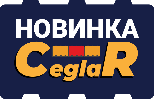 Стоимость(усл.тыс. шт.)Стоимость(усл.тыс. шт.)Стоимость(усл.тыс. шт.)Стоимость(усл.тыс. шт.)Стоимость(усл.тыс. шт.)Стоимость(усл.тыс. шт.)Стоимостьм3*Стоимостьм3*Стоимостьм3*Стоимостьм3*Стоимостьм3*Стоимостьм3*Стоимостьм3*510*100*138Коэфф. пересчета 3,6091 поддон=120/108 шт.нат(433/390  усл. штук).510*100*138Коэфф. пересчета 3,6091 поддон=120/108 шт.нат(433/390  усл. штук).510*100*138Коэфф. пересчета 3,6091 поддон=120/108 шт.нат(433/390  усл. штук).510*100*138Коэфф. пересчета 3,6091 поддон=120/108 шт.нат(433/390  усл. штук).510*100*138Коэфф. пересчета 3,6091 поддон=120/108 шт.нат(433/390  усл. штук).510*100*138Коэфф. пересчета 3,6091 поддон=120/108 шт.нат(433/390  усл. штук).510*100*138Коэфф. пересчета 3,6091 поддон=120/108 шт.нат(433/390  усл. штук).510*100*138Коэфф. пересчета 3,6091 поддон=120/108 шт.нат(433/390  усл. штук).АссортиментАссортиментАссортиментАссортиментАссортиментАссортиментАссортиментМорозостойкостьМорозостойкостьМорозостойкостьМорозостойкостьМорозостойкостьМорозостойкостьМорозостойкость510*100*138Коэфф. пересчета 3,6091 поддон=120/108 шт.нат(433/390  усл. штук).510*100*138Коэфф. пересчета 3,6091 поддон=120/108 шт.нат(433/390  усл. штук).510*100*138Коэфф. пересчета 3,6091 поддон=120/108 шт.нат(433/390  усл. штук).510*100*138Коэфф. пересчета 3,6091 поддон=120/108 шт.нат(433/390  усл. штук).510*100*138Коэфф. пересчета 3,6091 поддон=120/108 шт.нат(433/390  усл. штук).510*100*138Коэфф. пересчета 3,6091 поддон=120/108 шт.нат(433/390  усл. штук).510*100*138Коэфф. пересчета 3,6091 поддон=120/108 шт.нат(433/390  усл. штук).510*100*138Коэфф. пересчета 3,6091 поддон=120/108 шт.нат(433/390  усл. штук).М-100М-100М-100М-100М-100М-100М-100F15F15F15F15F15F15F15336,00336,00336,00336,00336,00336,00336,00172,03172,03172,03172,03172,03172,03172,03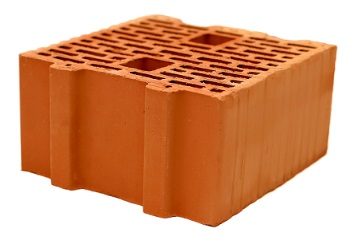 250х250х138Коэфф. пересчета 4,4231 поддон = 144  шт. нат. (637усл.штук)250х250х138Коэфф. пересчета 4,4231 поддон = 144  шт. нат. (637усл.штук)250х250х138Коэфф. пересчета 4,4231 поддон = 144  шт. нат. (637усл.штук)250х250х138Коэфф. пересчета 4,4231 поддон = 144  шт. нат. (637усл.штук)250х250х138Коэфф. пересчета 4,4231 поддон = 144  шт. нат. (637усл.штук)250х250х138Коэфф. пересчета 4,4231 поддон = 144  шт. нат. (637усл.штук)Блок керамический поризованный пустотелый  4NF    (СТБ-1719-2007) Плотность 1000 кг/м3  Радионуклиды  Аэфф =211 бк/кгТеплопроводность 0,234 Вт/(м*С)Масса 7,2 кг;      Блок керамический поризованный пустотелый  4NF    (СТБ-1719-2007) Плотность 1000 кг/м3  Радионуклиды  Аэфф =211 бк/кгТеплопроводность 0,234 Вт/(м*С)Масса 7,2 кг;      Блок керамический поризованный пустотелый  4NF    (СТБ-1719-2007) Плотность 1000 кг/м3  Радионуклиды  Аэфф =211 бк/кгТеплопроводность 0,234 Вт/(м*С)Масса 7,2 кг;      Блок керамический поризованный пустотелый  4NF    (СТБ-1719-2007) Плотность 1000 кг/м3  Радионуклиды  Аэфф =211 бк/кгТеплопроводность 0,234 Вт/(м*С)Масса 7,2 кг;      Блок керамический поризованный пустотелый  4NF    (СТБ-1719-2007) Плотность 1000 кг/м3  Радионуклиды  Аэфф =211 бк/кгТеплопроводность 0,234 Вт/(м*С)Масса 7,2 кг;      Блок керамический поризованный пустотелый  4NF    (СТБ-1719-2007) Плотность 1000 кг/м3  Радионуклиды  Аэфф =211 бк/кгТеплопроводность 0,234 Вт/(м*С)Масса 7,2 кг;      Блок керамический поризованный пустотелый  4NF    (СТБ-1719-2007) Плотность 1000 кг/м3  Радионуклиды  Аэфф =211 бк/кгТеплопроводность 0,234 Вт/(м*С)Масса 7,2 кг;      Блок керамический поризованный пустотелый  4NF    (СТБ-1719-2007) Плотность 1000 кг/м3  Радионуклиды  Аэфф =211 бк/кгТеплопроводность 0,234 Вт/(м*С)Масса 7,2 кг;      Блок керамический поризованный пустотелый  4NF    (СТБ-1719-2007) Плотность 1000 кг/м3  Радионуклиды  Аэфф =211 бк/кгТеплопроводность 0,234 Вт/(м*С)Масса 7,2 кг;      Блок керамический поризованный пустотелый  4NF    (СТБ-1719-2007) Плотность 1000 кг/м3  Радионуклиды  Аэфф =211 бк/кгТеплопроводность 0,234 Вт/(м*С)Масса 7,2 кг;      Блок керамический поризованный пустотелый  4NF    (СТБ-1719-2007) Плотность 1000 кг/м3  Радионуклиды  Аэфф =211 бк/кгТеплопроводность 0,234 Вт/(м*С)Масса 7,2 кг;      Блок керамический поризованный пустотелый  4NF    (СТБ-1719-2007) Плотность 1000 кг/м3  Радионуклиды  Аэфф =211 бк/кгТеплопроводность 0,234 Вт/(м*С)Масса 7,2 кг;      Блок керамический поризованный пустотелый  4NF    (СТБ-1719-2007) Плотность 1000 кг/м3  Радионуклиды  Аэфф =211 бк/кгТеплопроводность 0,234 Вт/(м*С)Масса 7,2 кг;      Блок керамический поризованный пустотелый  4NF    (СТБ-1719-2007) Плотность 1000 кг/м3  Радионуклиды  Аэфф =211 бк/кгТеплопроводность 0,234 Вт/(м*С)Масса 7,2 кг;      Блок керамический поризованный пустотелый  4NF    (СТБ-1719-2007) Плотность 1000 кг/м3  Радионуклиды  Аэфф =211 бк/кгТеплопроводность 0,234 Вт/(м*С)Масса 7,2 кг;      Блок керамический поризованный пустотелый  4NF    (СТБ-1719-2007) Плотность 1000 кг/м3  Радионуклиды  Аэфф =211 бк/кгТеплопроводность 0,234 Вт/(м*С)Масса 7,2 кг;      Блок керамический поризованный пустотелый  4NF    (СТБ-1719-2007) Плотность 1000 кг/м3  Радионуклиды  Аэфф =211 бк/кгТеплопроводность 0,234 Вт/(м*С)Масса 7,2 кг;      Блок керамический поризованный пустотелый  4NF    (СТБ-1719-2007) Плотность 1000 кг/м3  Радионуклиды  Аэфф =211 бк/кгТеплопроводность 0,234 Вт/(м*С)Масса 7,2 кг;      Стоимость(усл. тыс. шт.)Стоимость(усл. тыс. шт.)Стоимость(усл. тыс. шт.)Стоимость(усл. тыс. шт.)Стоимость(усл. тыс. шт.)Стоимость(усл. тыс. шт.)Стоимостьм3*Стоимостьм3*Стоимостьм3*Стоимостьм3*Стоимостьм3*250х250х138Коэфф. пересчета 4,4231 поддон = 144  шт. нат. (637усл.штук)250х250х138Коэфф. пересчета 4,4231 поддон = 144  шт. нат. (637усл.штук)250х250х138Коэфф. пересчета 4,4231 поддон = 144  шт. нат. (637усл.штук)250х250х138Коэфф. пересчета 4,4231 поддон = 144  шт. нат. (637усл.штук)250х250х138Коэфф. пересчета 4,4231 поддон = 144  шт. нат. (637усл.штук)250х250х138Коэфф. пересчета 4,4231 поддон = 144  шт. нат. (637усл.штук)АссортиментАссортиментАссортиментАссортиментАссортиментАссортиментАссортиментАссортиментАссортиментАссортиментМорозостойкостьМорозостойкостьМорозостойкостьМорозостойкостьМорозостойкостьМорозостойкостьМорозостойкостьМорозостойкость250х250х138Коэфф. пересчета 4,4231 поддон = 144  шт. нат. (637усл.штук)250х250х138Коэфф. пересчета 4,4231 поддон = 144  шт. нат. (637усл.штук)250х250х138Коэфф. пересчета 4,4231 поддон = 144  шт. нат. (637усл.штук)250х250х138Коэфф. пересчета 4,4231 поддон = 144  шт. нат. (637усл.штук)250х250х138Коэфф. пересчета 4,4231 поддон = 144  шт. нат. (637усл.штук)250х250х138Коэфф. пересчета 4,4231 поддон = 144  шт. нат. (637усл.штук)М-125М-125М-125М-125М-125М-125М-125М-125М-125М-125F75F75F75F75F75F75F75F75336,00336,00336,00336,00336,00336,00172,03172,03172,03172,03172,03250х250х138Коэфф. пересчета 4,4231 поддон = 144  шт. нат. (637усл.штук)250х250х138Коэфф. пересчета 4,4231 поддон = 144  шт. нат. (637усл.штук)250х250х138Коэфф. пересчета 4,4231 поддон = 144  шт. нат. (637усл.штук)250х250х138Коэфф. пересчета 4,4231 поддон = 144  шт. нат. (637усл.штук)250х250х138Коэфф. пересчета 4,4231 поддон = 144  шт. нат. (637усл.штук)250х250х138Коэфф. пересчета 4,4231 поддон = 144  шт. нат. (637усл.штук)М-150М-150М-150М-150М-150М-150М-150М-150М-150М-150F75F75F75F75F75F75F75F75336,00336,00336,00336,00336,00336,00172,03172,03172,03172,03172,03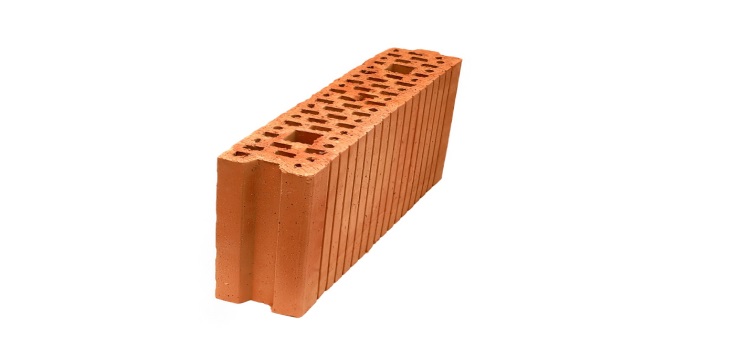 510х100х219Коэфф. пересчета 5,7281 поддон = 72/80 шт. нат. (412/458усл. штук)510х100х219Коэфф. пересчета 5,7281 поддон = 72/80 шт. нат. (412/458усл. штук)510х100х219Коэфф. пересчета 5,7281 поддон = 72/80 шт. нат. (412/458усл. штук)510х100х219Коэфф. пересчета 5,7281 поддон = 72/80 шт. нат. (412/458усл. штук)510х100х219Коэфф. пересчета 5,7281 поддон = 72/80 шт. нат. (412/458усл. штук)510х100х219Коэфф. пересчета 5,7281 поддон = 72/80 шт. нат. (412/458усл. штук)510х100х219Коэфф. пересчета 5,7281 поддон = 72/80 шт. нат. (412/458усл. штук)Блок керамический поризованный пустотелый     5,7NF  (СТБ-1719-2007) Плотность 1000 кг/м3;Радионуклиды  Аэфф =179 бк/кгМасса 11,5-12,5 кг; Блок керамический поризованный пустотелый     5,7NF  (СТБ-1719-2007) Плотность 1000 кг/м3;Радионуклиды  Аэфф =179 бк/кгМасса 11,5-12,5 кг; Блок керамический поризованный пустотелый     5,7NF  (СТБ-1719-2007) Плотность 1000 кг/м3;Радионуклиды  Аэфф =179 бк/кгМасса 11,5-12,5 кг; Блок керамический поризованный пустотелый     5,7NF  (СТБ-1719-2007) Плотность 1000 кг/м3;Радионуклиды  Аэфф =179 бк/кгМасса 11,5-12,5 кг; Блок керамический поризованный пустотелый     5,7NF  (СТБ-1719-2007) Плотность 1000 кг/м3;Радионуклиды  Аэфф =179 бк/кгМасса 11,5-12,5 кг; Блок керамический поризованный пустотелый     5,7NF  (СТБ-1719-2007) Плотность 1000 кг/м3;Радионуклиды  Аэфф =179 бк/кгМасса 11,5-12,5 кг; Блок керамический поризованный пустотелый     5,7NF  (СТБ-1719-2007) Плотность 1000 кг/м3;Радионуклиды  Аэфф =179 бк/кгМасса 11,5-12,5 кг; Блок керамический поризованный пустотелый     5,7NF  (СТБ-1719-2007) Плотность 1000 кг/м3;Радионуклиды  Аэфф =179 бк/кгМасса 11,5-12,5 кг; Блок керамический поризованный пустотелый     5,7NF  (СТБ-1719-2007) Плотность 1000 кг/м3;Радионуклиды  Аэфф =179 бк/кгМасса 11,5-12,5 кг; Блок керамический поризованный пустотелый     5,7NF  (СТБ-1719-2007) Плотность 1000 кг/м3;Радионуклиды  Аэфф =179 бк/кгМасса 11,5-12,5 кг; Блок керамический поризованный пустотелый     5,7NF  (СТБ-1719-2007) Плотность 1000 кг/м3;Радионуклиды  Аэфф =179 бк/кгМасса 11,5-12,5 кг; Блок керамический поризованный пустотелый     5,7NF  (СТБ-1719-2007) Плотность 1000 кг/м3;Радионуклиды  Аэфф =179 бк/кгМасса 11,5-12,5 кг; Блок керамический поризованный пустотелый     5,7NF  (СТБ-1719-2007) Плотность 1000 кг/м3;Радионуклиды  Аэфф =179 бк/кгМасса 11,5-12,5 кг; Блок керамический поризованный пустотелый     5,7NF  (СТБ-1719-2007) Плотность 1000 кг/м3;Радионуклиды  Аэфф =179 бк/кгМасса 11,5-12,5 кг; Блок керамический поризованный пустотелый     5,7NF  (СТБ-1719-2007) Плотность 1000 кг/м3;Радионуклиды  Аэфф =179 бк/кгМасса 11,5-12,5 кг; Блок керамический поризованный пустотелый     5,7NF  (СТБ-1719-2007) Плотность 1000 кг/м3;Радионуклиды  Аэфф =179 бк/кгМасса 11,5-12,5 кг; Блок керамический поризованный пустотелый     5,7NF  (СТБ-1719-2007) Плотность 1000 кг/м3;Радионуклиды  Аэфф =179 бк/кгМасса 11,5-12,5 кг; Блок керамический поризованный пустотелый     5,7NF  (СТБ-1719-2007) Плотность 1000 кг/м3;Радионуклиды  Аэфф =179 бк/кгМасса 11,5-12,5 кг; Стоимость(усл. тыс. шт.)Стоимость(усл. тыс. шт.)Стоимость(усл. тыс. шт.)Стоимость(усл. тыс. шт.)Стоимость(усл. тыс. шт.)Стоимость(усл. тыс. шт.)Стоимостьм3*Стоимостьм3*Стоимостьм3*Стоимостьм3*510х100х219Коэфф. пересчета 5,7281 поддон = 72/80 шт. нат. (412/458усл. штук)510х100х219Коэфф. пересчета 5,7281 поддон = 72/80 шт. нат. (412/458усл. штук)510х100х219Коэфф. пересчета 5,7281 поддон = 72/80 шт. нат. (412/458усл. штук)510х100х219Коэфф. пересчета 5,7281 поддон = 72/80 шт. нат. (412/458усл. штук)510х100х219Коэфф. пересчета 5,7281 поддон = 72/80 шт. нат. (412/458усл. штук)510х100х219Коэфф. пересчета 5,7281 поддон = 72/80 шт. нат. (412/458усл. штук)510х100х219Коэфф. пересчета 5,7281 поддон = 72/80 шт. нат. (412/458усл. штук)АссортиментАссортиментАссортиментАссортиментАссортиментАссортиментАссортиментАссортиментАссортиментАссортиментАссортиментАссортиментАссортиментМорозостойкостьМорозостойкостьМорозостойкостьМорозостойкостьМорозостойкость510х100х219Коэфф. пересчета 5,7281 поддон = 72/80 шт. нат. (412/458усл. штук)510х100х219Коэфф. пересчета 5,7281 поддон = 72/80 шт. нат. (412/458усл. штук)510х100х219Коэфф. пересчета 5,7281 поддон = 72/80 шт. нат. (412/458усл. штук)510х100х219Коэфф. пересчета 5,7281 поддон = 72/80 шт. нат. (412/458усл. штук)510х100х219Коэфф. пересчета 5,7281 поддон = 72/80 шт. нат. (412/458усл. штук)510х100х219Коэфф. пересчета 5,7281 поддон = 72/80 шт. нат. (412/458усл. штук)510х100х219Коэфф. пересчета 5,7281 поддон = 72/80 шт. нат. (412/458усл. штук)М-100М-100М-100М-100М-100М-100М-100М-100М-100М-100М-100М-100М-100F75F75F75F75F75336,00336,00336,00336,00336,00336,00172,03172,03172,03172,03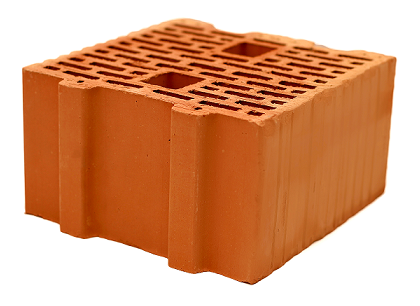 250х250х219Коэфф. пересчета 7,0191 поддон = 96 шт. нат. (674усл. штук)250х250х219Коэфф. пересчета 7,0191 поддон = 96 шт. нат. (674усл. штук)250х250х219Коэфф. пересчета 7,0191 поддон = 96 шт. нат. (674усл. штук)250х250х219Коэфф. пересчета 7,0191 поддон = 96 шт. нат. (674усл. штук)250х250х219Коэфф. пересчета 7,0191 поддон = 96 шт. нат. (674усл. штук)250х250х219Коэфф. пересчета 7,0191 поддон = 96 шт. нат. (674усл. штук)250х250х219Коэфф. пересчета 7,0191 поддон = 96 шт. нат. (674усл. штук)250х250х219Коэфф. пересчета 7,0191 поддон = 96 шт. нат. (674усл. штук)Блок керамический поризованный пустотелый     7NF  (СТБ-1719-2007) Плотность 1000 кг/м3;Радионуклиды  Аэфф =213 бк/кгТеплопроводность 0,206-0,256  Вт/(м*С) Масса 12,8– 13,8 кг; Блок керамический поризованный пустотелый     7NF  (СТБ-1719-2007) Плотность 1000 кг/м3;Радионуклиды  Аэфф =213 бк/кгТеплопроводность 0,206-0,256  Вт/(м*С) Масса 12,8– 13,8 кг; Блок керамический поризованный пустотелый     7NF  (СТБ-1719-2007) Плотность 1000 кг/м3;Радионуклиды  Аэфф =213 бк/кгТеплопроводность 0,206-0,256  Вт/(м*С) Масса 12,8– 13,8 кг; Блок керамический поризованный пустотелый     7NF  (СТБ-1719-2007) Плотность 1000 кг/м3;Радионуклиды  Аэфф =213 бк/кгТеплопроводность 0,206-0,256  Вт/(м*С) Масса 12,8– 13,8 кг; Блок керамический поризованный пустотелый     7NF  (СТБ-1719-2007) Плотность 1000 кг/м3;Радионуклиды  Аэфф =213 бк/кгТеплопроводность 0,206-0,256  Вт/(м*С) Масса 12,8– 13,8 кг; Блок керамический поризованный пустотелый     7NF  (СТБ-1719-2007) Плотность 1000 кг/м3;Радионуклиды  Аэфф =213 бк/кгТеплопроводность 0,206-0,256  Вт/(м*С) Масса 12,8– 13,8 кг; Блок керамический поризованный пустотелый     7NF  (СТБ-1719-2007) Плотность 1000 кг/м3;Радионуклиды  Аэфф =213 бк/кгТеплопроводность 0,206-0,256  Вт/(м*С) Масса 12,8– 13,8 кг; Блок керамический поризованный пустотелый     7NF  (СТБ-1719-2007) Плотность 1000 кг/м3;Радионуклиды  Аэфф =213 бк/кгТеплопроводность 0,206-0,256  Вт/(м*С) Масса 12,8– 13,8 кг; Блок керамический поризованный пустотелый     7NF  (СТБ-1719-2007) Плотность 1000 кг/м3;Радионуклиды  Аэфф =213 бк/кгТеплопроводность 0,206-0,256  Вт/(м*С) Масса 12,8– 13,8 кг; Блок керамический поризованный пустотелый     7NF  (СТБ-1719-2007) Плотность 1000 кг/м3;Радионуклиды  Аэфф =213 бк/кгТеплопроводность 0,206-0,256  Вт/(м*С) Масса 12,8– 13,8 кг; Блок керамический поризованный пустотелый     7NF  (СТБ-1719-2007) Плотность 1000 кг/м3;Радионуклиды  Аэфф =213 бк/кгТеплопроводность 0,206-0,256  Вт/(м*С) Масса 12,8– 13,8 кг; Блок керамический поризованный пустотелый     7NF  (СТБ-1719-2007) Плотность 1000 кг/м3;Радионуклиды  Аэфф =213 бк/кгТеплопроводность 0,206-0,256  Вт/(м*С) Масса 12,8– 13,8 кг; Блок керамический поризованный пустотелый     7NF  (СТБ-1719-2007) Плотность 1000 кг/м3;Радионуклиды  Аэфф =213 бк/кгТеплопроводность 0,206-0,256  Вт/(м*С) Масса 12,8– 13,8 кг; Блок керамический поризованный пустотелый     7NF  (СТБ-1719-2007) Плотность 1000 кг/м3;Радионуклиды  Аэфф =213 бк/кгТеплопроводность 0,206-0,256  Вт/(м*С) Масса 12,8– 13,8 кг; Блок керамический поризованный пустотелый     7NF  (СТБ-1719-2007) Плотность 1000 кг/м3;Радионуклиды  Аэфф =213 бк/кгТеплопроводность 0,206-0,256  Вт/(м*С) Масса 12,8– 13,8 кг; Блок керамический поризованный пустотелый     7NF  (СТБ-1719-2007) Плотность 1000 кг/м3;Радионуклиды  Аэфф =213 бк/кгТеплопроводность 0,206-0,256  Вт/(м*С) Масса 12,8– 13,8 кг; Блок керамический поризованный пустотелый     7NF  (СТБ-1719-2007) Плотность 1000 кг/м3;Радионуклиды  Аэфф =213 бк/кгТеплопроводность 0,206-0,256  Вт/(м*С) Масса 12,8– 13,8 кг; Стоимость(усл. тыс. шт.)Стоимость(усл. тыс. шт.)Стоимость(усл. тыс. шт.)Стоимость(усл. тыс. шт.)Стоимость(усл. тыс. шт.)Стоимость(усл. тыс. шт.)Стоимостьм3*Стоимостьм3*Стоимостьм3*250х250х219Коэфф. пересчета 7,0191 поддон = 96 шт. нат. (674усл. штук)250х250х219Коэфф. пересчета 7,0191 поддон = 96 шт. нат. (674усл. штук)250х250х219Коэфф. пересчета 7,0191 поддон = 96 шт. нат. (674усл. штук)250х250х219Коэфф. пересчета 7,0191 поддон = 96 шт. нат. (674усл. штук)250х250х219Коэфф. пересчета 7,0191 поддон = 96 шт. нат. (674усл. штук)250х250х219Коэфф. пересчета 7,0191 поддон = 96 шт. нат. (674усл. штук)250х250х219Коэфф. пересчета 7,0191 поддон = 96 шт. нат. (674усл. штук)250х250х219Коэфф. пересчета 7,0191 поддон = 96 шт. нат. (674усл. штук)АссортиментАссортиментАссортиментАссортиментАссортиментАссортиментАссортиментАссортиментМорозостойкостьМорозостойкостьМорозостойкостьМорозостойкостьМорозостойкостьМорозостойкостьМорозостойкостьМорозостойкостьМорозостойкость250х250х219Коэфф. пересчета 7,0191 поддон = 96 шт. нат. (674усл. штук)250х250х219Коэфф. пересчета 7,0191 поддон = 96 шт. нат. (674усл. штук)250х250х219Коэфф. пересчета 7,0191 поддон = 96 шт. нат. (674усл. штук)250х250х219Коэфф. пересчета 7,0191 поддон = 96 шт. нат. (674усл. штук)250х250х219Коэфф. пересчета 7,0191 поддон = 96 шт. нат. (674усл. штук)250х250х219Коэфф. пересчета 7,0191 поддон = 96 шт. нат. (674усл. штук)250х250х219Коэфф. пересчета 7,0191 поддон = 96 шт. нат. (674усл. штук)250х250х219Коэфф. пересчета 7,0191 поддон = 96 шт. нат. (674усл. штук)М-125М-125М-125М-125М-125М-125М-125М-125F75F75F75F75F75F75F75F75F75336,00336,00336,00336,00336,00336,00172,03172,03172,03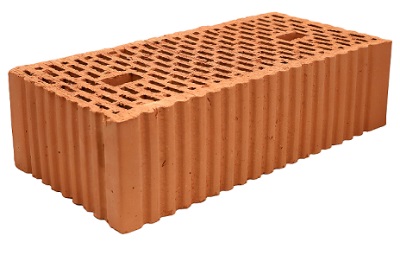 510х250х138Коэфф. пересчета 9,0231 поддон = 72 шт. нат. (650усл.штук)510х250х138Коэфф. пересчета 9,0231 поддон = 72 шт. нат. (650усл.штук)510х250х138Коэфф. пересчета 9,0231 поддон = 72 шт. нат. (650усл.штук)510х250х138Коэфф. пересчета 9,0231 поддон = 72 шт. нат. (650усл.штук)510х250х138Коэфф. пересчета 9,0231 поддон = 72 шт. нат. (650усл.штук)510х250х138Коэфф. пересчета 9,0231 поддон = 72 шт. нат. (650усл.штук)510х250х138Коэфф. пересчета 9,0231 поддон = 72 шт. нат. (650усл.штук)510х250х138Коэфф. пересчета 9,0231 поддон = 72 шт. нат. (650усл.штук)510х250х138Коэфф. пересчета 9,0231 поддон = 72 шт. нат. (650усл.штук)Блок керамический поризованный пустотелый     9NF  (СТБ-1719-2007) Плотность 850 -950 кг/м3;Радионуклиды  Аэфф =211 бк/кгТеплопроводность 0,180-0,186  Вт/(м*С)Масса 15,5-16,5 кг;      Блок керамический поризованный пустотелый     9NF  (СТБ-1719-2007) Плотность 850 -950 кг/м3;Радионуклиды  Аэфф =211 бк/кгТеплопроводность 0,180-0,186  Вт/(м*С)Масса 15,5-16,5 кг;      Блок керамический поризованный пустотелый     9NF  (СТБ-1719-2007) Плотность 850 -950 кг/м3;Радионуклиды  Аэфф =211 бк/кгТеплопроводность 0,180-0,186  Вт/(м*С)Масса 15,5-16,5 кг;      Блок керамический поризованный пустотелый     9NF  (СТБ-1719-2007) Плотность 850 -950 кг/м3;Радионуклиды  Аэфф =211 бк/кгТеплопроводность 0,180-0,186  Вт/(м*С)Масса 15,5-16,5 кг;      Блок керамический поризованный пустотелый     9NF  (СТБ-1719-2007) Плотность 850 -950 кг/м3;Радионуклиды  Аэфф =211 бк/кгТеплопроводность 0,180-0,186  Вт/(м*С)Масса 15,5-16,5 кг;      Блок керамический поризованный пустотелый     9NF  (СТБ-1719-2007) Плотность 850 -950 кг/м3;Радионуклиды  Аэфф =211 бк/кгТеплопроводность 0,180-0,186  Вт/(м*С)Масса 15,5-16,5 кг;      Блок керамический поризованный пустотелый     9NF  (СТБ-1719-2007) Плотность 850 -950 кг/м3;Радионуклиды  Аэфф =211 бк/кгТеплопроводность 0,180-0,186  Вт/(м*С)Масса 15,5-16,5 кг;      Блок керамический поризованный пустотелый     9NF  (СТБ-1719-2007) Плотность 850 -950 кг/м3;Радионуклиды  Аэфф =211 бк/кгТеплопроводность 0,180-0,186  Вт/(м*С)Масса 15,5-16,5 кг;      Блок керамический поризованный пустотелый     9NF  (СТБ-1719-2007) Плотность 850 -950 кг/м3;Радионуклиды  Аэфф =211 бк/кгТеплопроводность 0,180-0,186  Вт/(м*С)Масса 15,5-16,5 кг;      Блок керамический поризованный пустотелый     9NF  (СТБ-1719-2007) Плотность 850 -950 кг/м3;Радионуклиды  Аэфф =211 бк/кгТеплопроводность 0,180-0,186  Вт/(м*С)Масса 15,5-16,5 кг;      Блок керамический поризованный пустотелый     9NF  (СТБ-1719-2007) Плотность 850 -950 кг/м3;Радионуклиды  Аэфф =211 бк/кгТеплопроводность 0,180-0,186  Вт/(м*С)Масса 15,5-16,5 кг;      Блок керамический поризованный пустотелый     9NF  (СТБ-1719-2007) Плотность 850 -950 кг/м3;Радионуклиды  Аэфф =211 бк/кгТеплопроводность 0,180-0,186  Вт/(м*С)Масса 15,5-16,5 кг;      Блок керамический поризованный пустотелый     9NF  (СТБ-1719-2007) Плотность 850 -950 кг/м3;Радионуклиды  Аэфф =211 бк/кгТеплопроводность 0,180-0,186  Вт/(м*С)Масса 15,5-16,5 кг;      Блок керамический поризованный пустотелый     9NF  (СТБ-1719-2007) Плотность 850 -950 кг/м3;Радионуклиды  Аэфф =211 бк/кгТеплопроводность 0,180-0,186  Вт/(м*С)Масса 15,5-16,5 кг;      Блок керамический поризованный пустотелый     9NF  (СТБ-1719-2007) Плотность 850 -950 кг/м3;Радионуклиды  Аэфф =211 бк/кгТеплопроводность 0,180-0,186  Вт/(м*С)Масса 15,5-16,5 кг;      Блок керамический поризованный пустотелый     9NF  (СТБ-1719-2007) Плотность 850 -950 кг/м3;Радионуклиды  Аэфф =211 бк/кгТеплопроводность 0,180-0,186  Вт/(м*С)Масса 15,5-16,5 кг;      Стоимость(усл. тыс. шт.)Стоимость(усл. тыс. шт.)Стоимость(усл. тыс. шт.)Стоимость(усл. тыс. шт.)Стоимость(усл. тыс. шт.)Стоимость(усл. тыс. шт.)Стоимость(усл. тыс. шт.)Стоимостьм3*Стоимостьм3*510х250х138Коэфф. пересчета 9,0231 поддон = 72 шт. нат. (650усл.штук)510х250х138Коэфф. пересчета 9,0231 поддон = 72 шт. нат. (650усл.штук)510х250х138Коэфф. пересчета 9,0231 поддон = 72 шт. нат. (650усл.штук)510х250х138Коэфф. пересчета 9,0231 поддон = 72 шт. нат. (650усл.штук)510х250х138Коэфф. пересчета 9,0231 поддон = 72 шт. нат. (650усл.штук)510х250х138Коэфф. пересчета 9,0231 поддон = 72 шт. нат. (650усл.штук)510х250х138Коэфф. пересчета 9,0231 поддон = 72 шт. нат. (650усл.штук)510х250х138Коэфф. пересчета 9,0231 поддон = 72 шт. нат. (650усл.штук)510х250х138Коэфф. пересчета 9,0231 поддон = 72 шт. нат. (650усл.штук)АссортиментАссортиментАссортиментАссортиментАссортиментАссортиментАссортиментАссортиментАссортиментМорозостойкостьМорозостойкостьМорозостойкостьМорозостойкостьМорозостойкостьМорозостойкостьМорозостойкость510х250х138Коэфф. пересчета 9,0231 поддон = 72 шт. нат. (650усл.штук)510х250х138Коэфф. пересчета 9,0231 поддон = 72 шт. нат. (650усл.штук)510х250х138Коэфф. пересчета 9,0231 поддон = 72 шт. нат. (650усл.штук)510х250х138Коэфф. пересчета 9,0231 поддон = 72 шт. нат. (650усл.штук)510х250х138Коэфф. пересчета 9,0231 поддон = 72 шт. нат. (650усл.штук)510х250х138Коэфф. пересчета 9,0231 поддон = 72 шт. нат. (650усл.штук)510х250х138Коэфф. пересчета 9,0231 поддон = 72 шт. нат. (650усл.штук)510х250х138Коэфф. пересчета 9,0231 поддон = 72 шт. нат. (650усл.штук)510х250х138Коэфф. пересчета 9,0231 поддон = 72 шт. нат. (650усл.штук)М-125М-125М-125М-125М-125М-125М-125М-125М-125F75F75F75F75F75F75F75336,00336,00336,00336,00336,00336,00336,00172,03172,03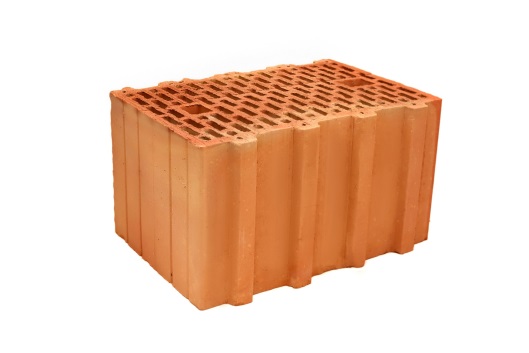 380х250х219коэффициент пересчета 10,6691 поддон = 40 шт. нат. (427усл. штук)380х250х219коэффициент пересчета 10,6691 поддон = 40 шт. нат. (427усл. штук)380х250х219коэффициент пересчета 10,6691 поддон = 40 шт. нат. (427усл. штук)380х250х219коэффициент пересчета 10,6691 поддон = 40 шт. нат. (427усл. штук)380х250х219коэффициент пересчета 10,6691 поддон = 40 шт. нат. (427усл. штук)380х250х219коэффициент пересчета 10,6691 поддон = 40 шт. нат. (427усл. штук)380х250х219коэффициент пересчета 10,6691 поддон = 40 шт. нат. (427усл. штук)380х250х219коэффициент пересчета 10,6691 поддон = 40 шт. нат. (427усл. штук)380х250х219коэффициент пересчета 10,6691 поддон = 40 шт. нат. (427усл. штук)Блок керамический поризованный пустотелый     10,7NF  (СТБ-1719-2007) Плотность 1000 кг/м3;Радионуклиды  Аэфф =179 бк/кгТеплопроводность 0,206 -0,256  Вт/(м*С)Масса 17,5-20,0 кг; Блок керамический поризованный пустотелый     10,7NF  (СТБ-1719-2007) Плотность 1000 кг/м3;Радионуклиды  Аэфф =179 бк/кгТеплопроводность 0,206 -0,256  Вт/(м*С)Масса 17,5-20,0 кг; Блок керамический поризованный пустотелый     10,7NF  (СТБ-1719-2007) Плотность 1000 кг/м3;Радионуклиды  Аэфф =179 бк/кгТеплопроводность 0,206 -0,256  Вт/(м*С)Масса 17,5-20,0 кг; Блок керамический поризованный пустотелый     10,7NF  (СТБ-1719-2007) Плотность 1000 кг/м3;Радионуклиды  Аэфф =179 бк/кгТеплопроводность 0,206 -0,256  Вт/(м*С)Масса 17,5-20,0 кг; Блок керамический поризованный пустотелый     10,7NF  (СТБ-1719-2007) Плотность 1000 кг/м3;Радионуклиды  Аэфф =179 бк/кгТеплопроводность 0,206 -0,256  Вт/(м*С)Масса 17,5-20,0 кг; Блок керамический поризованный пустотелый     10,7NF  (СТБ-1719-2007) Плотность 1000 кг/м3;Радионуклиды  Аэфф =179 бк/кгТеплопроводность 0,206 -0,256  Вт/(м*С)Масса 17,5-20,0 кг; Блок керамический поризованный пустотелый     10,7NF  (СТБ-1719-2007) Плотность 1000 кг/м3;Радионуклиды  Аэфф =179 бк/кгТеплопроводность 0,206 -0,256  Вт/(м*С)Масса 17,5-20,0 кг; Блок керамический поризованный пустотелый     10,7NF  (СТБ-1719-2007) Плотность 1000 кг/м3;Радионуклиды  Аэфф =179 бк/кгТеплопроводность 0,206 -0,256  Вт/(м*С)Масса 17,5-20,0 кг; Блок керамический поризованный пустотелый     10,7NF  (СТБ-1719-2007) Плотность 1000 кг/м3;Радионуклиды  Аэфф =179 бк/кгТеплопроводность 0,206 -0,256  Вт/(м*С)Масса 17,5-20,0 кг; Блок керамический поризованный пустотелый     10,7NF  (СТБ-1719-2007) Плотность 1000 кг/м3;Радионуклиды  Аэфф =179 бк/кгТеплопроводность 0,206 -0,256  Вт/(м*С)Масса 17,5-20,0 кг; Блок керамический поризованный пустотелый     10,7NF  (СТБ-1719-2007) Плотность 1000 кг/м3;Радионуклиды  Аэфф =179 бк/кгТеплопроводность 0,206 -0,256  Вт/(м*С)Масса 17,5-20,0 кг; Блок керамический поризованный пустотелый     10,7NF  (СТБ-1719-2007) Плотность 1000 кг/м3;Радионуклиды  Аэфф =179 бк/кгТеплопроводность 0,206 -0,256  Вт/(м*С)Масса 17,5-20,0 кг; Блок керамический поризованный пустотелый     10,7NF  (СТБ-1719-2007) Плотность 1000 кг/м3;Радионуклиды  Аэфф =179 бк/кгТеплопроводность 0,206 -0,256  Вт/(м*С)Масса 17,5-20,0 кг; Блок керамический поризованный пустотелый     10,7NF  (СТБ-1719-2007) Плотность 1000 кг/м3;Радионуклиды  Аэфф =179 бк/кгТеплопроводность 0,206 -0,256  Вт/(м*С)Масса 17,5-20,0 кг; Блок керамический поризованный пустотелый     10,7NF  (СТБ-1719-2007) Плотность 1000 кг/м3;Радионуклиды  Аэфф =179 бк/кгТеплопроводность 0,206 -0,256  Вт/(м*С)Масса 17,5-20,0 кг; Блок керамический поризованный пустотелый     10,7NF  (СТБ-1719-2007) Плотность 1000 кг/м3;Радионуклиды  Аэфф =179 бк/кгТеплопроводность 0,206 -0,256  Вт/(м*С)Масса 17,5-20,0 кг; Блок керамический поризованный пустотелый     10,7NF  (СТБ-1719-2007) Плотность 1000 кг/м3;Радионуклиды  Аэфф =179 бк/кгТеплопроводность 0,206 -0,256  Вт/(м*С)Масса 17,5-20,0 кг; Стоимость(усл. тыс. шт.)Стоимость(усл. тыс. шт.)Стоимость(усл. тыс. шт.)Стоимость(усл. тыс. шт.)Стоимость(усл. тыс. шт.)Стоимость(усл. тыс. шт.)Стоимость(усл. тыс. шт.)Стоимостьм3*380х250х219коэффициент пересчета 10,6691 поддон = 40 шт. нат. (427усл. штук)380х250х219коэффициент пересчета 10,6691 поддон = 40 шт. нат. (427усл. штук)380х250х219коэффициент пересчета 10,6691 поддон = 40 шт. нат. (427усл. штук)380х250х219коэффициент пересчета 10,6691 поддон = 40 шт. нат. (427усл. штук)380х250х219коэффициент пересчета 10,6691 поддон = 40 шт. нат. (427усл. штук)380х250х219коэффициент пересчета 10,6691 поддон = 40 шт. нат. (427усл. штук)380х250х219коэффициент пересчета 10,6691 поддон = 40 шт. нат. (427усл. штук)380х250х219коэффициент пересчета 10,6691 поддон = 40 шт. нат. (427усл. штук)380х250х219коэффициент пересчета 10,6691 поддон = 40 шт. нат. (427усл. штук)АссортиментАссортиментАссортиментАссортиментАссортиментАссортиментАссортиментАссортиментМорозостойкостьМорозостойкостьМорозостойкостьМорозостойкостьМорозостойкостьМорозостойкостьМорозостойкостьМорозостойкостьМорозостойкость380х250х219коэффициент пересчета 10,6691 поддон = 40 шт. нат. (427усл. штук)380х250х219коэффициент пересчета 10,6691 поддон = 40 шт. нат. (427усл. штук)380х250х219коэффициент пересчета 10,6691 поддон = 40 шт. нат. (427усл. штук)380х250х219коэффициент пересчета 10,6691 поддон = 40 шт. нат. (427усл. штук)380х250х219коэффициент пересчета 10,6691 поддон = 40 шт. нат. (427усл. штук)380х250х219коэффициент пересчета 10,6691 поддон = 40 шт. нат. (427усл. штук)380х250х219коэффициент пересчета 10,6691 поддон = 40 шт. нат. (427усл. штук)380х250х219коэффициент пересчета 10,6691 поддон = 40 шт. нат. (427усл. штук)380х250х219коэффициент пересчета 10,6691 поддон = 40 шт. нат. (427усл. штук)М-100М-100М-100М-100М-100М-100М-100М-100F75F75F75F75F75F75F75F75F75336,00336,00336,00336,00336,00336,00336,00172,03